Antrag zur Änderung der Einsatzberechtigung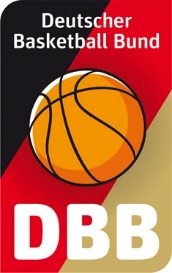 	Wettbewerb 	 Damen	 HerrenVerein:	                              Landesverband:		      Bisherige Spielklasse:	 BL    RL    OL    LL    BeL   KL    andere Bezeichnung oder SpielklasseOrdnungszahl der Mannschaft:	 I    II    III    IV    V    VI    VII    VIII    IX    X Neue Spielklasse:	 BL    RL    OL    LL    BeL   KL    andere Bezeichnung oder SpielklasseOrdnungszahl der Mannschaft:	 I    II    III    IV    V    VI    VII    VIII    IX    X	 Spieler bereits eingesetzt	 Spieler noch nicht eingesetzt			Ort		Datum	Unterschrift Abteilungsleiter/in oder eines						Vertreters im AmtBegründung:Bisherige Lfd. Nr.Name, VornameGeburtsdatumEndzifferteilnahmeberechtigt abA/E/F     ,        .  .    .  .  